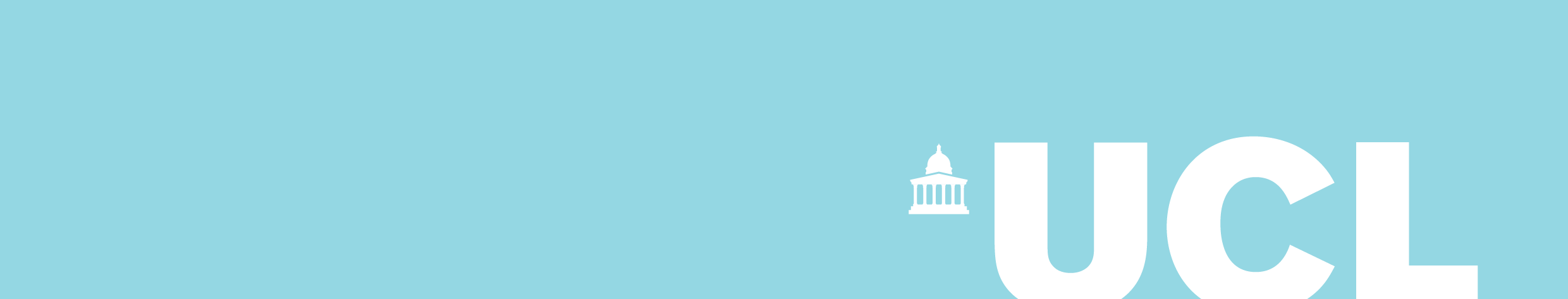 UCL Human resources Occupational Health & WELLBEINGHEALTH QUESTIONNAIRE FOR NIGHT WORKERSPlease consider the questions below. Have you EVER experienced or been diagnosed with (please circle):I declare that I have answered the questions on this form honestly and fully and that I am not otherwise aware of any physical or mental disability that will or may affect my ability to work night shifts. I understand that my employer will be notified of my fitness for night shift work, and that my medical information will remain confidential to OH. I understand that I now have the option of being referred to occupational health for further assessment. In signing this health questionnaire I do wish to exercise my right to a health assessment. 			I do not wish to exercise my right to a health assessment			NAME:      MOBILE:      DEPT:      DOB:      Seizures / blackout or epilepsy?YES  NO Digestive disorder that requires you to take regular meals on medical advice?YES  NO Chronic chest disorders especially if night time symptoms?YES  NO Diabetes?YES  NO Significant sleep disorder requiring treatment? Any condition which causes difficulty sleeping?YES  NO High blood pressure or cardiac problems?YES  NO Mental health issues including alcohol or drug problems?YES  NO Medical condition requiring medication to a strict timetable?YES  NO Any health factors which might affect fitness for night work or might be affected by night working?YES  NO If YES to Q 1-9 please give details here:      If YES to Q 1-9 please give details here:      PRINT NAME:      SIGNATURE:      DATE:      